关于开展“学思践悟十九大，筑梦基层新时代”2018年学生寒假系列社会实践的通知各位同学：迈入新时代，风气扬帆正当时。青年潮头立，接力奋斗中国梦。为贯彻落实中国共产党第十九次全国代表大会精神，学习贯彻习近平新时代中国特色社会主义思想，引领全校团员青年牢固树立社会主义核心价值观，践行“公能”素质教育理念，传承“知中国 服务中国”的光荣传统，校团委决定以“学思践悟十九大，筑梦基层新时代”为主题开展2018年学生寒假系列社会实践活动，鼓励学生赴家乡所在地开展十九大精神宣讲、“梦圆南开·心系母校”社会实践活动等，现将有关事项通知如下：指导思想贯彻十九大精神，加快建设“实践+”深度融合育人模式，坚持“三个情系”，即情系乡土、情系人民、情系民族命运。活动内容     今年学生寒假社会实践宣讲内容将重点支持以下几种专题实践：（一）“学思践悟十九大，筑梦基层新时代”专题实践为贯彻落实中国共产党第十九次全国代表大会精神，学习贯彻习近平新时代中国特色社会主义思想，校团委鼓励各实践团队或个人结合专业优势设计宣传主题，以家乡所在地为实践地点，深入社区、工厂、以及中小学面向社会大众开展相关十九大精神系列宣讲，以牢固树立社会主义核心价值观，传承“知中国 服务中国”的光荣传统。各团队或个人可依据校团委下发的宣讲模板，根据专业优势以及家乡所在地具体情况，设计包括“精准扶贫暖人心，乡村振兴最强音”、“推进依法治国，深化从严治党”、“建设生态文明，共筑美丽中国”、“坚定文化自信，弘扬红色文化”等主题的宣讲活动。 （二）“梦圆南开·心系母校”专题实践“梦圆南开·心系母校”社会实践活动是我校传统实践活动，旨在鼓励南开优秀学子到高中母校宣传南开大学，同时发挥朋辈传递作用，帮助高中学子提前了解大学生活，感受大学氛围。近日，团委联合南开大学招生办公室拟在全校范围内招募“梦圆南开·心系母校”专项社会实践活动成员，学生以个人或者团队为单位进行申报。团队报名可以跨学院、专业和年级，强化区域概念。具体通知要求可参见《南团发〔2017〕22号关于开展2018年“梦圆南开·心系母校”学生寒假社会实践活动的通知》，本通知不再赘述。（三）“关注民生，感恩孝亲”专题实践文化兴国运兴，文化强民族强。寻访和探究传统节日、民族节日、民俗文艺等中华传统文化，对传承中华民族精神，引领树立中华文化自信，为新时代思想建设注入力量具有重要作用。体察民生百态，关注社会发展，弘扬社会主义精神文明，传承尊老孝亲、向善向上等优秀传统精神，也有利于团员青年深入了解和关注民生，助力公民道德文明建设。校团委鼓励我校学生在利用寒假特别是春节假期这一契机，以“关注民生 感恩孝亲”为主题和出发点，在家乡所在地进行专题社会实践。（四）特别鼓励各实践队在学生家乡所在地建设“南开书屋”。“南开书屋”项目2011年由校团委发起，旨在为贫困地区的中小学生提供书籍，使教育资源匮乏的山区学生享受到优质的教学资源，目前我校各实践队已在全国各地建立百余个“南开书屋”。为继续发扬南开“实践育人”、“知中国服务中国”的精神，支持全国教育事业，校团委鼓励各实践队在学习宣讲十九大精神、开展“梦圆南开·心系母校”实践的同时，通过自筹书籍的方式在家乡中学或者小学成立“南开书屋”（新建书屋自筹书籍数量不得少于400本）。立项方式（一）寒假社会实践的参与者必须为南开大学全日制在校的本科生、研究生。（二）各实践团队或者个人可在“学思践悟十九大，筑梦基层新时代”、“梦圆南开·心系母校”、“关注民生，感恩孝亲”、建设“南开书屋”等四个专题之中任选（可多选）实践内容。（三）选择上述专题的实践团队或个人（可多选）填写《南开大学2018年寒假社会实践报名表》（附件一），《寒假实践计划书》（附件五）连同南开大学2018年学生寒假社会实践专用介绍信》（附件三），《寒假社会实践安全承诺书》（附件四），《南开书屋申请表》（附件七）上交所在学院团委，学院团委审核同意后将团队项目的有关材料报送校团委。（四）各实践团队或个人还应签署并提交《寒假社会实践安全承诺书》（附件四）若干份（与团队人数相符，须由本人填写）。日程安排（一）12月27日前，自行确定实践主题、组建社会实践团队、确定时间、完善实践计划、填写报名表或登记表；（二）选择上述专题的实践团队或个人（可多选）上交该项目的《寒假社会实践汇总表》（附件八）、《南开大学2018年寒假社会实践报名表》（附件一）、《南开大学2018年学生寒假社会实践专用介绍信》（附件三）、《寒假社会实践安全承诺书》（附件四）、《寒假实践计划书》（附件五）、《南开书屋申请表》（附件七）纸质版材料于12月27日20点前交于青志协实践部长夏铸同学（联系方式15222871069），电子版材料于12月27日前发送到邮箱2576499092@qq.com；介绍信领取时间地点另行通知； （三）1月中旬，校团委针对各专题社会实践开展线上培训；（四）1月下旬至2月下旬，各实践团队或个人根据计划赴实践地开展活动；（五）春季学期，各实践团队或个人上交实践材料，各学院依据《南开大学本科学生“公能”学分认定实施办法》为参与本次寒假社会实践的学生进行相关认定，以学院为单位提交附件六《2018年南开大学学生寒假社会实践证明》后，校团委将依据报备情况为各团队或个人开具参与实践证明。需要说明的是，如果实践形式为宣讲活动，则根据宣讲时长来计算，如果实践形式为调研、寻访活动，则根据实际活动时间来计算，单日实践时间不超过8小时。总结考评相关工作安排实践团队或个人（可多选）需在开学后两周内向学院团委上交不少于2000字的社会实践报告、实践活动照片（至少3张，电子版）和《南开大学2018年社会实践反馈表》（附件二）。各分团委要在开学两周内完成材料的收缴工作，以学院为单位进行报送。拟定于2018年3月9日前上交寒假社会实践相关材料。校团委将组织寒假社会实践考评，对表现突出的团队和个人进行表彰，并对优秀的调研成果予以一定的奖励。工作要求1.加强宣传，营造氛围。各学院团委要把寒假社会实践的宣传列入计划，积极主动地开展宣传工作。要充分利用新媒体的宣传功效，在本单位微信公共号开辟实践专栏，做到实践过程的全方位覆盖报道，扩大实践团队的影响力。2.未雨绸缪，确保安全。各团队要把参与社会实践的安全问题作为首要任务来抓。按照“加强预防，安全第一”的方针，高度强调返乡安全，对参与社会实践的学生进行全员安全教育，团队队长要注重整个实践过程中的安全督促和保障。联系人: 夏铸  联系方式15222871069附件一：南开大学2018年寒假社会实践报名表附件二：南开大学2018年社会实践反馈表附件三：南开大学2018年学生寒假社会实践专用介绍信（参考范本）附件四：社会实践安全承诺书附件五：南开大学寒假社会实践计划书附件六：2018年南开大学学生寒假社会实践证明附件七：南开书屋项目申请表附件八：南开大学      学院2018年学生寒假社会实践汇总表共青团南开大学委员会二○一七年十二月附件一：南开大学2018年寒假社会实践报名表实践专题：填表说明：1、不得改变表格格式，团队组成人员若空间不够请另附页。打印时请确保表格在两页之内，并正反面打印，一式一份；2、实践名称按统一填写格式为：“南开大学××（指导单位）赴××（实践地点）寒假社会实践”；3、表格由宋体、小四号字体填写，格式左对齐，报名表文件名称应和实践名称一致；4、此表由参加寒假社会实践负责人逐项如实填写；5、上交的电子版及纸质版材料需将本填表说明删除。附件二：南开大学2018年寒假社会实践反馈表实践专题：（该文件双面打印，一式一份）附件三：南开大学2018年学生寒假社会实践专用介绍信（参考范本）现有我校  等  名同学，希望能于  月  日至  月  日到贵单位进行寒假社会实践，望能够给予安排协助。详细实践内容由同学和贵单位自行协商。此致敬礼共青团南开大学学院委员会2017年12月附件四：社会实践安全承诺书本人    ，系南开大学   学院   系/专业   级在校学生，承诺在自愿参加2018年南开大学学生寒假社会实践过程中，严格遵守国家法律法规和各项公共秩序，服从统一领导，不擅自脱离团队、不擅自外出，加强人身和财产安全的自我保护，提高安全意识和应急处理能力，牢固树立“安全第一”的思想，如因违反相关规定造成任何安全问题，本人愿承担一切后果。承诺人：日期：承诺书填写说明：承诺书一式一份，所有参加寒假实践的成员应实名填写，不得代填和漏填（上交的纸质版、电子版材料删除本填写说明）。附件五：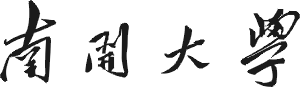 **学院寒假社会实践计划书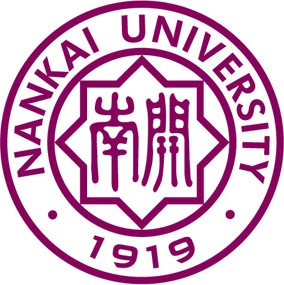 【实践名称】2017年12 月一、实践主题二、实践选题意义三、实践前期准备方案四、实践进度安排五、完成项目的条件与保证六、实践预期结果七、经费预算附件六：        2018年南开大学学生寒假社会实践证明兹证明南开大学              学院     级          同学于                   ，参与了以“                         ”为主题的社会实践活动，实践时长为         小时，该社会实践活动已在共青团南开大学委员会实践部处备案，特此证明。共青团南开大学委员会2018年  月  日附件七：南开书屋项目申请表附件八：南开大学   学院2018年学生寒假社会实践汇总表盖章:           填表人: 实践名称实践名称实践名称负责人姓名负责人姓名负责人姓名性别性别政治面貌政治面貌政治面貌学院专业学院专业学院专业学号学号学号拟实践时长（以小时计）拟实践时长（以小时计）拟实践时长（以小时计）联系方式联系方式联系方式邮箱邮箱实践队成员（参加人数：单独一人或多人组队均可，可另附页）实践队成员（参加人数：单独一人或多人组队均可，可另附页）实践队成员（参加人数：单独一人或多人组队均可，可另附页）实践队成员（参加人数：单独一人或多人组队均可，可另附页）实践队成员（参加人数：单独一人或多人组队均可，可另附页）实践队成员（参加人数：单独一人或多人组队均可，可另附页）实践队成员（参加人数：单独一人或多人组队均可，可另附页）实践队成员（参加人数：单独一人或多人组队均可，可另附页）实践队成员（参加人数：单独一人或多人组队均可，可另附页）实践队成员（参加人数：单独一人或多人组队均可，可另附页）实践队成员（参加人数：单独一人或多人组队均可，可另附页）实践队成员（参加人数：单独一人或多人组队均可，可另附页）实践队成员（参加人数：单独一人或多人组队均可，可另附页）姓名姓名性别性别学院学院年级年级身份证号（用于购买保险）身份证号（用于购买保险）身份证号（用于购买保险）联系方式联系方式实践地信息实践地名称实践地名称实践地信息实践地地址实践地地址实践计划简介实践计划简介实践计划简介预计成果预计成果预计成果学院团委意见学院团委意见学院团委意见实践名称实践名称实践名称负责人姓名负责人姓名负责人姓名性别性别政治面貌政治面貌政治面貌学院专业学院专业学院专业年级年级年级年级年级年级实践时长（以小时计）实践时长（以小时计）实践时长（以小时计）联系方式联系方式联系方式邮箱邮箱实践队成员（参加人数：单独一人或多人组队均可）实践队成员（参加人数：单独一人或多人组队均可）实践队成员（参加人数：单独一人或多人组队均可）实践队成员（参加人数：单独一人或多人组队均可）实践队成员（参加人数：单独一人或多人组队均可）实践队成员（参加人数：单独一人或多人组队均可）实践队成员（参加人数：单独一人或多人组队均可）实践队成员（参加人数：单独一人或多人组队均可）实践队成员（参加人数：单独一人或多人组队均可）实践队成员（参加人数：单独一人或多人组队均可）实践队成员（参加人数：单独一人或多人组队均可）实践队成员（参加人数：单独一人或多人组队均可）实践队成员（参加人数：单独一人或多人组队均可）实践队成员（参加人数：单独一人或多人组队均可）实践队成员（参加人数：单独一人或多人组队均可）姓名姓名性别性别学院学院学院年级年级年级专业专业专业联系方式联系方式实践地信息实践地名称实践地名称实践地名称实践地名称实践地信息实践地地址实践地地址实践地地址实践地地址实践地信息联系人姓  名联系人姓  名联系人姓  名联系人姓  名电 话电 话电 话实践地信息联系人姓  名联系人姓  名联系人姓  名联系人姓  名手 机手 机手 机实践地信息通信地址通信地址通信地址通信地址邮 编邮 编邮 编宣传情况宣传情况宣传情况宣传情况宣传情况座谈会___场；讲座___场；实践时长      小时；拜访学者____位；受益群众_____人  是否张贴海报_____；发放调查问卷份；其他________     媒体报道情况座谈会___场；讲座___场；实践时长      小时；拜访学者____位；受益群众_____人  是否张贴海报_____；发放调查问卷份；其他________     媒体报道情况座谈会___场；讲座___场；实践时长      小时；拜访学者____位；受益群众_____人  是否张贴海报_____；发放调查问卷份；其他________     媒体报道情况座谈会___场；讲座___场；实践时长      小时；拜访学者____位；受益群众_____人  是否张贴海报_____；发放调查问卷份；其他________     媒体报道情况座谈会___场；讲座___场；实践时长      小时；拜访学者____位；受益群众_____人  是否张贴海报_____；发放调查问卷份；其他________     媒体报道情况座谈会___场；讲座___场；实践时长      小时；拜访学者____位；受益群众_____人  是否张贴海报_____；发放调查问卷份；其他________     媒体报道情况座谈会___场；讲座___场；实践时长      小时；拜访学者____位；受益群众_____人  是否张贴海报_____；发放调查问卷份；其他________     媒体报道情况座谈会___场；讲座___场；实践时长      小时；拜访学者____位；受益群众_____人  是否张贴海报_____；发放调查问卷份；其他________     媒体报道情况座谈会___场；讲座___场；实践时长      小时；拜访学者____位；受益群众_____人  是否张贴海报_____；发放调查问卷份；其他________     媒体报道情况座谈会___场；讲座___场；实践时长      小时；拜访学者____位；受益群众_____人  是否张贴海报_____；发放调查问卷份；其他________     媒体报道情况实践地评语及建议实践地评语及建议实践地评语及建议实践地评语及建议实践地评语及建议年   月    日（盖章）   年   月    日（盖章）   年   月    日（盖章）   年   月    日（盖章）   年   月    日（盖章）   年   月    日（盖章）   年   月    日（盖章）   年   月    日（盖章）   年   月    日（盖章）   年   月    日（盖章）   所在单位项目负责人联系方式预计容纳书籍数量实践地址实践地简介实践地简介实践地简介实践地简介实践地简介实践地简介书屋构想或已有书屋情况说明书屋构想或已有书屋情况说明书屋构想或已有书屋情况说明书屋构想或已有书屋情况说明书屋构想或已有书屋情况说明书屋构想或已有书屋情况说明书屋构想或已有书屋情况说明书屋构想或已有书屋情况说明学院意见签名：                      单位公章：                                             年   月    日签名：                      单位公章：                                             年   月    日签名：                      单位公章：                                             年   月    日序号团队/个人实践主题实践名称实践地成员人数学生负责人姓名负责人学号负责人联系方式拟实践时长（以小时计）是否建立南开书屋